Тема: Площина у 3-х мірному просторі. Рівняння площин. Кут між двома площинами. Пряма і площина у просторі, взаємне розташування.Рівняння площини в просторі.Загальне рівняння площини ,                                                                                де коефіцієнти А, В, С одночасно не дорівнюють нулю.	Окремі випадки:а) Ах + Ву + Сz = 0 – рівняння площини, що проходить через початок координат;б) Ах + Ву + D = 0 – рівняння площини, паралельної осі Oz;в) Ах + Ву = 0 – рівняння площини, що проходить через вісь Oz;г) Ах + D = 0, або x = – D/A = x0 – рівняння площини, паралельної площині уОz (x = 0 – рівняння площини уОz).	Скалярне рівняння площини, що проходить через дану точку  в заданому напрямі  має вигляд:.						     Ненульовий вектор , перпендикулярний до площини, називається нормальним вектором площини.Рівняння площини, що проходить через три задані точки М1(х1, у1, z1), M2(х2, у2, z2), M3(х3, у3, z3), що не лежать на одній прямій 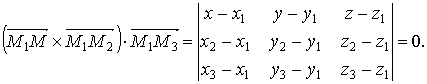 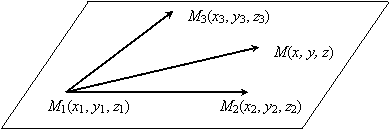 Рівняння площини, що відтинає на координатних осях Ox, Oy, Oz не рівні нулю відрізки a, b, c  (рівняння площини у відрізках на осях):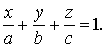 Кут між площинами. Нехай задані дві площини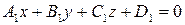 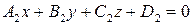 Один із кутів  , утворених площинами, рівний куту між їх нормальними векторами  і  . Так як другий кут рівний , то кути між площинами можна обчислити за формулою: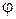 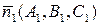 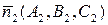 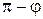                                    .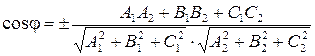 Під кутом між площинами розуміють менший з двогранних кутів, утворених цими площинами. Для знаходження гострого кута треба взяти модуль правої частини.Умова паралельності двох площин. Якщо площини паралельні, то паралельні і їх нормальні вектори  , а отже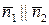 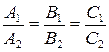 Умова перпендикулярності двох площин. Якщо площини перпендикулярні, то перпендикулярні і їх нормальні вектори  , а отже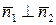  .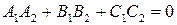 Пряма в просторі. Площина і пряма.Пряму в просторі можна розглядати як лінію перетину двох площин, тобто пряма визначається системою двох лінійних рівнянь: - загальне рівняння прямої.Канонічне рівняння прямої має вигляд:,               					      де  - напрямний вектор прямої; M0(x0;y0;z0) – точка, яка належить прямій.		           		  Якщо пряма проходить через дві точки M1(x1;y1;z1) і M2(x2;y2;z2), її рівняння має вигляд:Умова паралельності двох прямих має вигляд: Умова перпендикулярності двох прямих має вигляд:     	  Кут між прямою і площиною. Нехай задані площина  і пряма  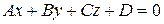 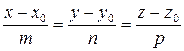 Кут  між прямою і площиною рівний  , де  – кут між векторами  і  . Отже,  .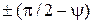 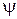 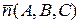 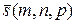 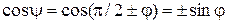 Кут  визначаються за формулою: . 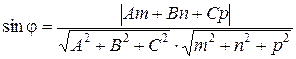 Умова паралельності прямої і площини. Для того, щоб пряма і площина були паралельні, необхідно і достатньо, щоб вектори  і  були перпендикулярні, тобто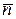 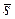  .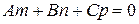 Умова перпендикулярності прямої і площини. Для того, щоб пряма і площина були перпендикулярні, необхідно і достатньо, щоб вектори  і  були колінеарні, тобто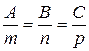 Закріплення матеріалуПриклад 1. У просторі задані чотири точки A1(–1, 2, 3), A2(2, 0, 2),  A3(3, -2, 4),  A4(5, 1, –1).Необхідно:    1)  скласти канонічні рівняння прямих A1A2 і A1A3;    2)  знайти кут між цими прямими;    3)  скласти рівняння площин A1A2A3 і A1A2A4;    4)  визначити кут між цими площинами;    5)  знайти рівняння прямої, що проходить через точку A4 паралельно прямій A1A2;    6)  знайти кут між прямою A1A3 і площиною A1A2A4;Розвязання    1.   Рівняння прямих A1A2 і A1A3 знайдемо за формулою рівняння прямої, що проходить через дві точки.A1A2:   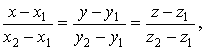 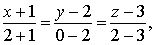 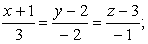 A1A3:   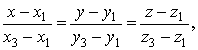 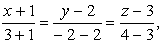 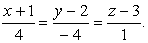     2.  За формулою знаходимо кут між двома прямими (кут між направляючими векторами  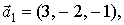 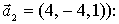 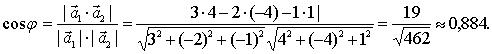     3.  Рівняння площин A1A2A3 і A1A2A4 складаємо як рівняння площин, що проходять через три задані точки :A1A2A3:       = 0   ⟹6x + 7y + 4z – 20 = 0.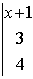 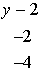 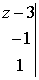 A1A2A4:           ⟹    7x + 6y + 9z – 32 = 0.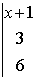 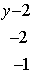 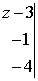 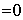     4.  Кут між площинами A1A2A3 і A1A2A4 визначаємо як кут між нормалями до них   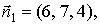 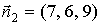 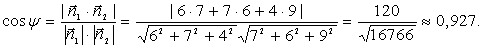     5.  Рівняння прямої, що проходить через точку A4 паралельно прямій A1A2 (паралельно вектору ):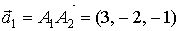 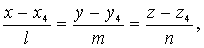 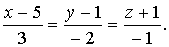     6.  Кут між прямою A1A3 і площиною A1A2A4 визначимо за формулою:.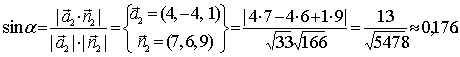 Домашнє завданняРозв’язати №№299 (Г.Н.Литвиненко. Збірник завдань для атестації з математики учнів 10-11 кл.)